行政许可流程图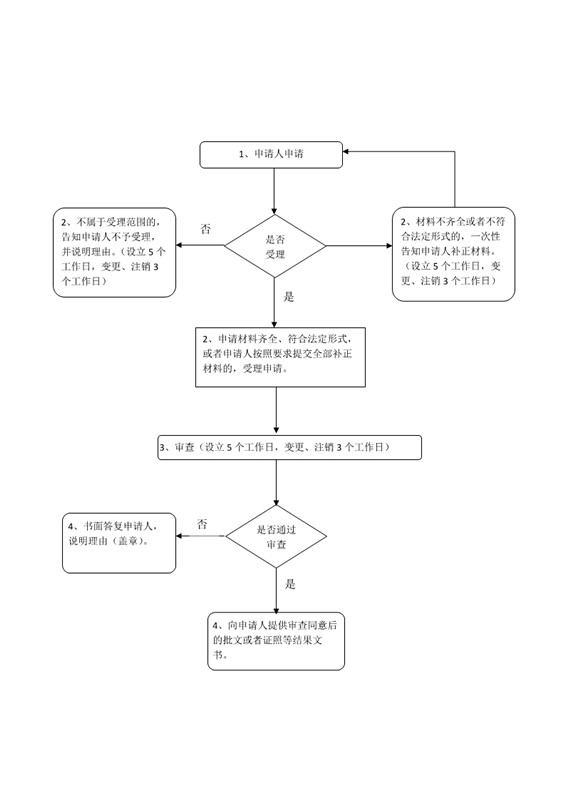 行政强制流程图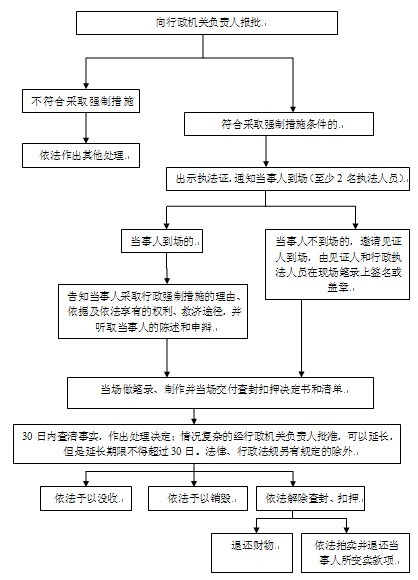 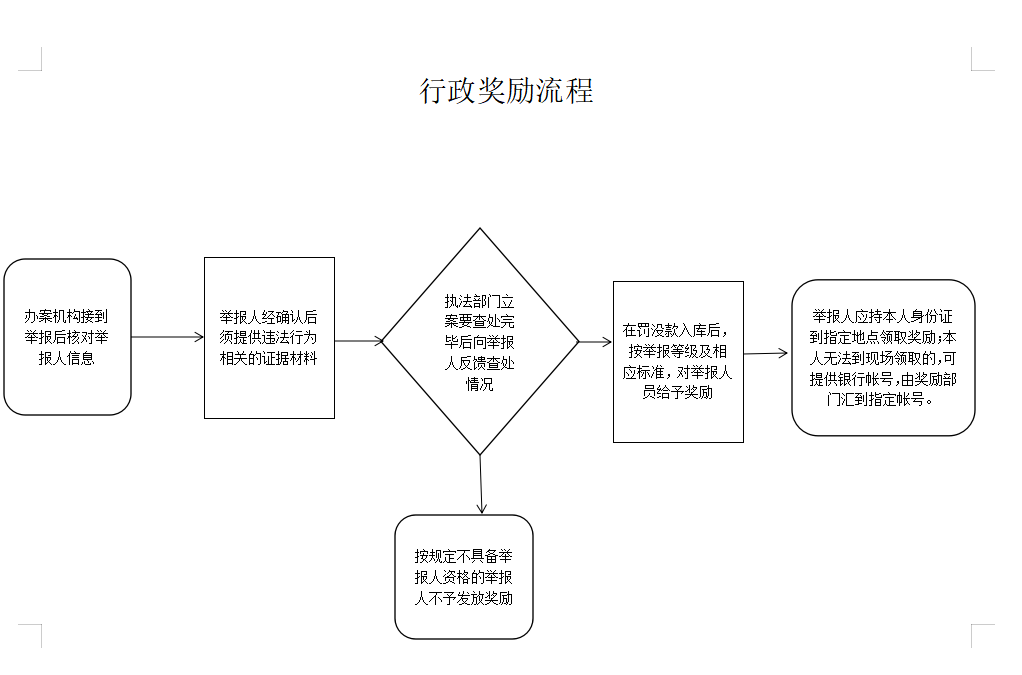 行政检查流程图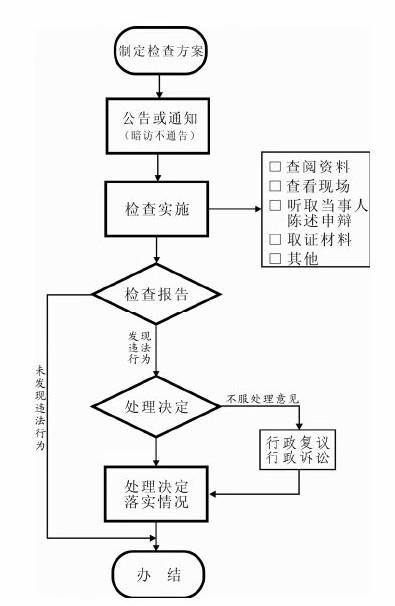 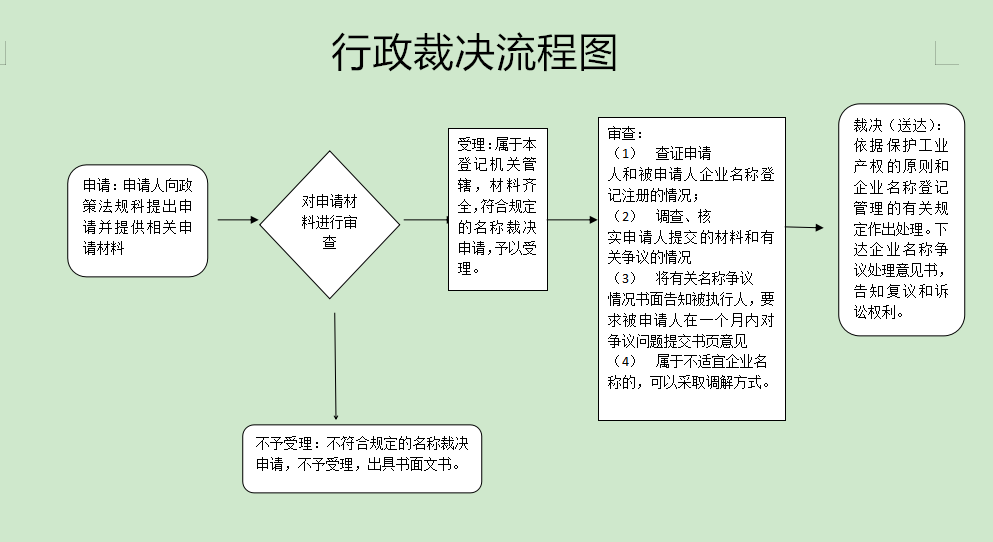 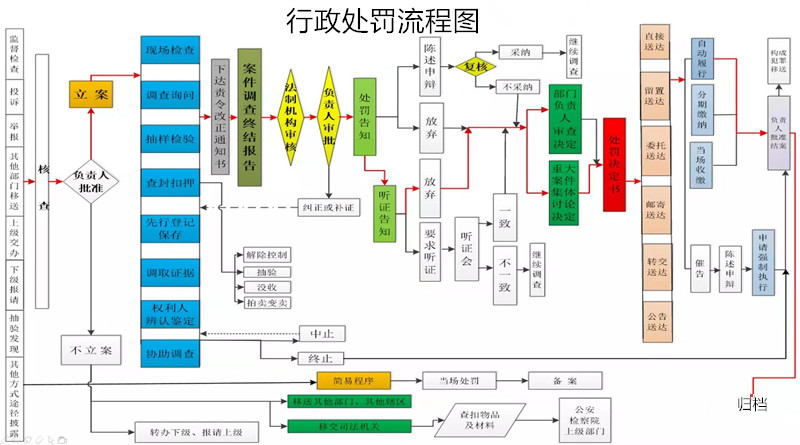 